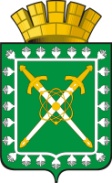 АДМИНИСТРАЦИЯ ГОРОДСКОГО ОКРУГА «ГОРОД ЛЕСНОЙ»П О С Т А Н О В Л Е Н И Е__________										       	      № _____г. ЛеснойОб утверждении административного регламента осуществления муниципального контроля за соблюдением условий организации регулярных перевозок на территории городского округа «Город Лесной»В соответствии с Законом Российской Федерации от 14.07.1992 № 3297-1              «О закрытом административно-территориальном образовании» (в редакции от 02.04.2014), Федеральным законом от 26.12.2008 № 294-ФЗ «О защите прав юридических лиц и индивидуальных предпринимателей при осуществлении государственного контроля (надзора) и муниципального контроля», постановлением Правительства Свердловской области от 28.06.2012 № 703-ПП «Об утверждении Порядка разработки и принятия административных регламентов осуществления муниципального контроля на территории Свердловской области», Уставом городского округа «Город Лесной», постановлением главы администрации городского округа «Город Лесной» от 25.12.2013 № 2471 «О порядке осуществления муниципального контроля администрацией городского округа «Город Лесной»          (с изменениями от 10.02.2014 № 189)ПОСТАНОВЛЯЮ:Утвердить административный регламент осуществления муниципального контроля за соблюдением условий организации регулярных перевозок на территории городского округа «Город Лесной» (прилагается).Признать утратившим силу постановление администрации городского округа «Город Лесной» от 22.12.2014 № 2545 «Об утверждении проекта административного регламента осуществления муниципального контроля за соблюдением условий организации регулярных перевозок на территории городского округа «Город Лесной».Постановление опубликовать в печатном средстве массовой информации «Вестник-официальный» и разместить на официальном сайте администрации городского округа «Город Лесной» в сети «Интернет».Контроль исполнения постановления возложить на первого заместителя главы администрации городского округа «Город Лесной» Герасимова О.В.Глава администрациигородского округа «Город Лесной»			                             Ю.В Иванов